Приложение 3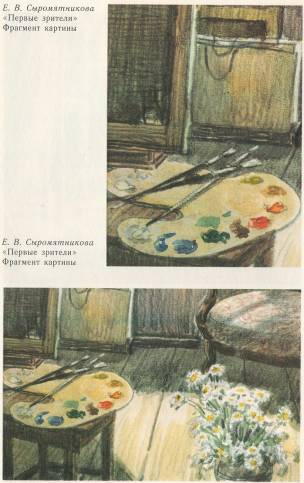 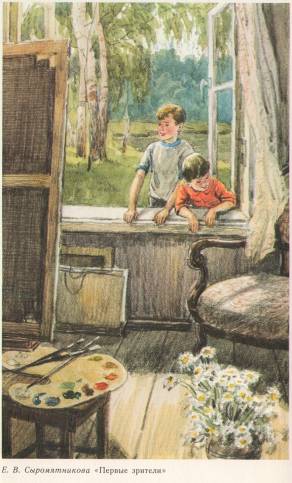 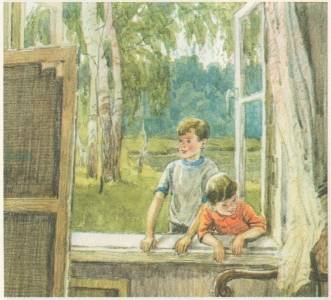 Фрагменты картины для демонстрации учащимся